aeroNeeding Oxygen or Air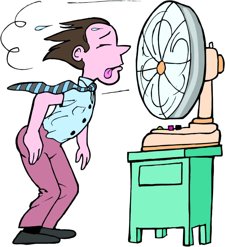 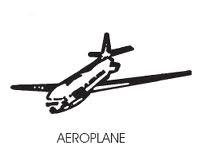 